		Администрация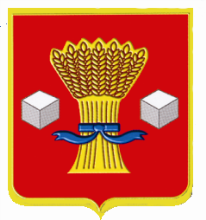 Светлоярского муниципального района Волгоградской областиПОСТАНОВЛЕНИЕот   05.02.204  2024	   № 109 В соответствии п. 3 ст. 54 Федерального закона от 10.01.2003 № 19-ФЗ «О выборах Президента Российской Федерации», Законом Волгоградской области от 19.06.2012 № 62-ОД «О выборах Губернатора Волгоградской области», ст. 45 Закона Волгоградской области от 25.10.2008 № 1751-ОД «О выборах депутатов Волгоградской областной Думы», ст. 44 Закона Волгоградской области от 06.12.2006 № 1373-ОД «О выборах в органы местного самоуправления в Волгоградской области», руководствуясь Уставом Светлоярского муниципального района Волгоградской области, Уставом Светлоярского городского поселения Светлоярского муниципального района Волгоградской области,п о с т а н о в л я ю:Определить муниципальное казенное учреждение Центр социальной и досуговой помощи молодежи «Электроник», расположенное по адресу: 404171, Волгоградская область, Светлоярский район, р.п.Светлый Яр, микрорайон 1, д. 1 «а», помещением для встреч с избирателями зарегистрированным кандидатам или их доверенным лицам, доверенным лицам и уполномоченным представителям избирательных объединений для проведения агитационных публичных мероприятий в форме собраний. Директору муниципального казенного учреждения Центр социальной и досуговой помощи молодежи «Электроник» безвозмездно предоставлять по заявке зарегистрированного кандидата, избирательного объединения, зарегистрировавшего список кандидатов по единому избирательному округу, помещения зарегистрированным кандидатам или их доверенным лицам, доверенным лицам и уполномоченным представителям избирательных объединений                              для встреч с избирателями продолжительностью не более 2 часов в рабочие дни с 9 ч 00 мин. до 20 ч 00 мин.Признать утратившим силу постановление администрации Светлоярского муниципального района Волгоградской области от 05.07.2022 № 1125 «Об определении перечня помещений для проведения встреч зарегистрированных кандидатов, их доверенных лиц и представителей избирательных объединений с избирателями при проведении агитационных публичных мероприятий в период подготовки и проведения дополнительных выборов депутатов Волгоградской областной Думы по одномандатным избирательным округам, выборов в органы местного самоуправления в Светлоярском муниципальном районе Волгоградской области 11 сентября 2022 года».Отделу по муниципальной службе, общим и кадровым вопросам администрации Светлоярского муниципального района Волгоградской области (Иванова Н.В.) направить настоящее постановление для опубликования в районной газете «Восход» и размещения на официальном сайте Светлоярского муниципального района Волгоградской области.5. Контроль за исполнением настоящего постановления возложить                               на управляющего делами администрации Светлоярского муниципального района Волгоградской области Маринину С.В.Глава муниципального района                                                                           В.В.ФадеевМаринина С.В.О помещениях для встреч с избирателями зарегистрированным кандидатам или их доверенным лицам, доверенным лицам и уполномоченным представителям избирательных объединений для проведения агитационных публичных мероприятий в форме собраний на территории Светлоярского городского поселения Светлоярского муниципального района Волгоградской области